Председателю приемной комиссии
Ректору НИУ МГСУ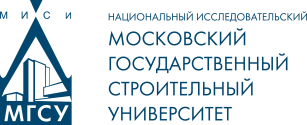 П.А. АкимовуЗАЯВЛЕНИЕ О ПРИЕМЕПрошу принять меня на обучение на первый курс в НИУ МГСУ по образовательным программам высшего образования по конкурсам в соответствии с нижеуказанными условиями поступления и основаниями приема.О себе сообщаю следующие сведения:Адрес постоянной регистрации* (по паспорту):Контактные данные:*указанный адрес постоянной регистрации и адрес электронной почты могут быть использованы НИУ МГСУ для направления юридически значимых сообщений в соответствии с Правилами внутреннего распорядка обучающихся НИУ МГСУ.Сведения об имеющемся образовании (отметить галочкой):Документ об образовании и квалификации:Потребность в предоставлении места в общежитии в период обучения (отметить галочкой): Способ возврата оригиналов документов в случае непоступления (отметить галочкой):Поступление в пределах квоты (отметить галочкой):К заявлению о приеме прилагаю перечень документов, подтверждающих особые права при приеме:Преимущественные и особые права при поступлении:К заявлению о приеме прилагаю перечень документов, подтверждающих особые права при приеме :Индивидуальные достижения: К заявлению о приеме прилагаю перечень документов, подтверждающих индивидуальные достижения:Участвую в следующих конкурсах:Основания приема: для участия в конкурсе выбираю следующие основания приема:Результаты ЕГЭ (для поступающих после школы):Общеобразовательные вступительные испытания (для определенных категорий поступающих):Профессиональные вступительные испытания для поступающих после среднего-профессионального или высшего образования:Результаты централизованного тестирования и (или) централизованного экзамена Республики Беларусь:Подтверждаю ознакомление со следующей информацией: правилами приема на обучение, уставом НИУ МГСУ, со сведениями о дате предоставления и регистрационным номере лицензии на осуществление образовательной деятельности, свидетельством о государственной аккредитации, с образовательными программами и другими документами, регламентирующими организацию и осуществление образовательной деятельности, правилами внутреннего распорядка обучающихся НИУ МГСУ, иными локальными нормативными актами.Подтверждаю следующие факты:согласие на обработку моих персональных данных (прилагается);ознакомление с информацией о необходимости указания в заявлении о приеме достоверных сведений и представления подлинных документов;при поступлении на обучение на места в рамках контрольных цифр приема:при поступлении на обучение по программам бакалавриата, программам специалитета - отсутствие у меня диплома бакалавра, диплома специалиста, диплома магистра;при поступлении на обучение по программам магистратуры - отсутствие у меня диплома специалиста, диплома магистра, за исключением диплома, подтверждающего присвоение мне квалификации "дипломированный специалист";при поступлении на обучение по программам бакалавриата, программам специалитета:мною одновременно поданы заявления о приеме не более чем в 5 образовательных организаций высшего образования;Подтверждаю достоверность предоставленных мною данных в заявлении о приеме.Фамилия:Имя:Отчество:Дата рождения:Пол:Гражданство:Документ, удостоверяющий личность и гражданство:Серия:,номер:,когда выдан:Код подразделения:–Кем выдан:Место рождения:Государство:Регион:Район:Населенный пункт (город, поселок, деревня):Почтовый индекс:Адрес фактического проживания:Номер(а) телефона:E-mail*:Уровень образования:среднее общеесреднее профессиональноевысшееСерия и номер:Дата выдачи:Наименование образовательной организации (полностью):Общежитие требуетсяПотребность в общежитии отсутствуетЛичноЧерез операторов почтовой связи общего пользованияУчавствую в конкурсе на места, выделенные в рамках квоты целевого приемаИмею право на прием в пределах установленной квоты приема лиц, имеющих особое право при условии успешного прохождения вступительных испытаний (особая квота).Имею право на прием в пределах установленной квоты приема лиц, имеющих особое право при условии успешного прохождения вступительных испытаний (особая квота).Имею право на прием в пределах установленной отдельной квоты приема Имею преимущественное право при поступлении в соответствии с частями 5, 9, 10 статьи 71 Федерального закона № 273-ФЗ.Имею преимущественное право при поступлении в соответствии с частями 5, 9, 10 статьи 71 Федерального закона № 273-ФЗ.Имею преимущественное право при поступлении в соответствии с частями 5, 9, 10 статьи 71 Федерального закона № 273-ФЗ.Имею преимущественное право при поступлении в соответствии с частями 5, 9, 10 статьи 71 Федерального закона № 273-ФЗ.Основания (документы и их реквизиты):Основания (документы и их реквизиты):Основания (документы и их реквизиты):Имею особое право поступления, а именно:Право поступление без вступительных испытаний (БВИ) для победителей и призеров заключительного этапа всероссийской олимпиады школьников, члены сборных команд Российской Федерации, участвовавших в международных олимпиадах по общеобразовательным предметам и (или) направлениям подготовки, соответствующим профилю всероссийской олимпиады школьников или международной олимпиады.Право поступление без вступительных испытаний (БВИ) для победителей и призеров заключительного этапа всероссийской олимпиады школьников, члены сборных команд Российской Федерации, участвовавших в международных олимпиадах по общеобразовательным предметам и (или) направлениям подготовки, соответствующим профилю всероссийской олимпиады школьников или международной олимпиады.Право на 100-баллов за вступительное испытание для победителей и призеров олимпиад школьников по специальностям и направлениям подготовки, соответствующим профилю олимпиады школьников.Право на 100-баллов за вступительное испытание для победителей и призеров олимпиад школьников по специальностям и направлениям подготовки, соответствующим профилю олимпиады школьников.ПредоставленыОтсутствуютПриоритетыНАПРАВЛЕНИЕ ПОДГОТОВКИ/СПЕЦИАЛЬНОСТИ(необходимо проставить цифры 1 2 3 4….  напротив выбранных направлений подготовки / специальностей - приоритетности направлений / специальностей)Форма обучения (поставьте галочку)Форма обучения (поставьте галочку)Форма обучения (поставьте галочку)ПриоритетыНАПРАВЛЕНИЕ ПОДГОТОВКИ/СПЕЦИАЛЬНОСТИ(необходимо проставить цифры 1 2 3 4….  напротив выбранных направлений подготовки / специальностей - приоритетности направлений / специальностей)ОчнаяОчнаяОчно-заочнаяПриоритетыНАПРАВЛЕНИЕ ПОДГОТОВКИ/СПЕЦИАЛЬНОСТИ(необходимо проставить цифры 1 2 3 4….  напротив выбранных направлений подготовки / специальностей - приоритетности направлений / специальностей)БюджетКонтрактКонтракт01.03.01 Прикладная математиканет приема07.03.01 Архитектуранет приема07.03.02 Реконструкция и реставрация архитектурного наследия нет приема07.03.04 Градостроительствонет приема08.03.01 Строительство08.03.01 Строительство (Civil Engineering)нет приеманет приема08.03.01 Строительство (Мытищинский филиал)нет приема09.03.02 Информационные системы и технологии нет приема15.03.04 Автоматизация технологических процессов и производствнет приема20.03.01 Техносферная безопасностьнет приема38.03.01 Экономиканет приеманет приема38.03.02 Менеджментнет приеманет приема38.03.04 Государственное и муниципальное управлениенет приеманет приема38.03.10 Жилищное хозяйство и коммунальная инфраструктуранет приеманет приема08.05.01 Строительство уникальных зданий и сооруженийнет приема23.05.01 Наземные транспортно-технологические средстванет приемаМатематикаРусский языкФизикаИнформатика и ИКТОбществознаниеИсторияГеографияИностранный язык (английский язык)МатематикаРусский языкФизикаИнформатика и ИКТОбществознаниеИсторияГеографияИностранный язык (английский язык)Русский языкИнженерная графикаБезопасность жизнедеятельностиЧерчениеЭкономика организацииМенеджментПрофессиональный иностранный языкМатематикаРусский языкФизикаИнформатика и ИКТОбществознаниеВсемирная история (новейшее время)ГеографияИностранный язык (английский язык)Специальные условия при прохождении вступительных испытанийВ связи с ограниченными возможностями здоровья или инвалидностью прошу обеспечить специальные условия при прохождении вступительных испытаний: Основания (документы и их реквизиты):ФИО поступающегоподписьдата